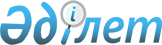 Қазақстан Республикасы Yкiметiнiң 2005 жылғы 12 желтоқсандағы N 1235 қаулысына толықтыру мен өзгерiс енгiзу туралыҚазақстан Республикасы Үкіметінің 2006 жылғы 29 желтоқсандағы N 470х Қаулысы

      Қазақстан Республикасының 2004 жылғы 24 сәуiрдегi Бюджет  кодексiне  сәйкес Қазақстан Республикасының Үкiметi  ҚАУЛЫ ЕТЕДI : 

      1. "2006 жылға арналған республикалық бюджеттiк бағдарламалардың паспорттарын бекiту туралы" Қазақстан Республикасы Үкiметiнiң 2005 жылғы 12 желтоқсандағы N 1235  қаулысына  мынадай толықтыру мен өзгерiс енгiзiлсiн: 

      көрсетiлген қаулыға  72-7-қосымшада : 

      7-тармақта: 

      "Тiкелей нәтижеде": 

      "52 дана спорттық мүкәмалмен жабдықтар сатып алу." деген сөздерден кейiн мынадай мазмұндағы сөйлеммен толықтырылсын: 

      "Ұлттық штаттық командалар дирекциясы үшiн 2 шағын автобус сатып алу."; 

      "кереует - 20 дана), компьютер - 2 дана" деген сөздер "кереует - 24 дана, үстел - 10 дана, жұмсақ жиһаз - 2 жиынтық), компьютер - 3 бiрлiк, тұрмыс техникасы кемiнде 7 дана, сейф - 1 дана" деген сөздермен ауыстырылсын. 

      2. Осы қаулы қол қойылған күнiнен бастап қолданысқа енгiзiледi.        Қазақстан Республикасы 

      Премьер-Министрiнің 

      мiндетiн атқарушы 
					© 2012. Қазақстан Республикасы Әділет министрлігінің «Қазақстан Республикасының Заңнама және құқықтық ақпарат институты» ШЖҚ РМК
				